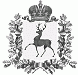 АДМИНИСТРАЦИЯ ЩЕННИКОВСКОГО СЕЛЬСОВЕТАШАРАНГСКОГО МУНИЦИПАЛЬНОГО РАЙОНАНИЖЕГОРОДСКОЙ ОБЛАСТИПОСТАНОВЛЕНИЕ13.04.2020											№ 18О временном ограничении посещения муниципальных кладбищВ соответствии с пунктом 23 части 1 статьи 16 Федерального закона от 06.10.2003 № 131-ФЗ «Об общих принципах организации местного самоуправления в Российской Федерации», статьей 25 Федерального закона от 12.01.1996 № 8-ФЗ «О погребении и похоронном деле», Указом Президента Российской Федерации от 02.04.2020 № 239 «О мерах по обеспечению санитарно-эпидемиологического благополучия населения на территории Российской Федерации», статьей 4, частью 3 статьи 12 Закона Нижегородской области от 08.08.2008 № 97-З «О погребении и похоронном деле в Нижегородской области», Указом Губернатора Нижегородской области от 13.03.2020 № 27 «О введении режима повышенной готовности», в целях предупреждения распространения новой коронавирусной инфекции (COVID-19), протоколом заседания рабочей группы по недопущению распространения короновирусной инфекции в Шарангском районе № 04 от 13.04.2020г, администрация Щенниковского сельсовета постановляет:1.Ограничить для посещения гражданами кладбищ на территории Щенниковского сельсовета, за исключением случаев погребения умершего с 15.04.2020г и до особого распоряжения.2.Ограничение, указанное в пункте 1 настоящего постановления, действует до отмены режима повышенной готовности, введенного в соответствии с Указом Губернатора Нижегородской области от 13.03.2020 № 27 «О введении режима повышенной готовности».3. Обнародовать настоящее постановление в порядке, установленном Уставом Щенниковского сельсовета Шарангского муниципального района Нижегородской области.4. Контроль за исполнением постановления оставляю за собой.Глава администрации 								Л.Н.Лежнина